Japan Society Small Grants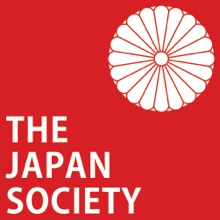 Application FormPlease include as much detail as possible when filling in this form.You should attach with this form any material that you consider we might find useful in reaching a decision. Please refer to the application guidelines on our website for more information. Your Contact Details2	Your Event/Project3 	BudgetPlease provide the total budget for the project and amount requested from the Japan Society.  Please indicate the elements of the project for which you are seeking Japan Society support. (You may attach a separate sheet if preferred.)4	Past Experience	Please give details of any past experience of organizing similar events / projects. You may attach other materials / documents (eg CV, pamphlet about your organization) or a relevant website etc.5	Previous applications to the Japan Society	6	Referees (small organizations and individual applicants only)Please give contact details of two independent referees whom the Japan Society may approach for further information if necessary. 7       Additional InformationWhere did you hear about our Small Grants Programme? Japan Society Website    Mailing List   Other (please specify)     ……………………………………………….Would you like to be added to our mailing list?  Yes   No Please Confirm I confirm that the information contained in this application is correct. I agree to information in parts 1 and 2 above being used by the Japan Society in its work to further understanding between the UK and Japan.Signed:			Date:		Submission of this form by email implies confirmation of the statement above.Please return this form to:Small Grants The Japan Society, 13/14 Cornwall Terrace, London NW1 4QP or email: grants@japansociety.org.ukTitle:First Name:Last Name:Job Title:Job Title:Job Title:Organization:Organization:Organization:Address:Address:Address:Telephone:Telephone:Telephone:E-mail:E-mail:E-mail:Website:Website:Website:Are you an individual?	 	or an organization? 	please select as appropriateAre you an individual?	 	or an organization? 	please select as appropriateAre you an individual?	 	or an organization? 	please select as appropriateEvent / Project Title:Event / Project Title:Date(s)	from:  	to:Venue: (where applicable)Description:Description:Outcome: (How many people will be involved? How will the project increase understanding of Japan?)Outcome: (How many people will be involved? How will the project increase understanding of Japan?)Would you like the Japan Society to publicise your event on our website/social media? Yes   No  Would you like the Japan Society to publicise your event on our website/social media? Yes   No  DateRef number(if known)Project nameAmount requested £Amount received(if successful) £Name:Name:Address:Address:Tel/Fax:Tel/Fax:Email:Email:Connection with your organization / projectConnection with your organization / project